Collinsville Tri-County Fair Craft Show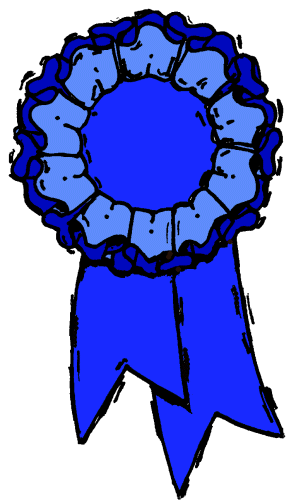 August 27, 2016 9:00 – 6:00 at Collinsville, OK American Legion Vendor RegistrationName:______________________________________________Address:_____________________________________________Phone:____________________ Email:_____________________What type of items will you be selling?__________________________________________________________________________________________________________________________ _____________________________________________________________________________Booth space 10x10 - $25 / Add electric - $5 / Add 6ft table and chair - $5______ Booth Space______Add electric______Add table & ChairsTotal Due________________Paid____________________**The building will be open from 6-8 on Thursday night for set up and then open at 4 PM on Friday. Vendors may choose to open their booths up for customers on Friday during the hog show which begins at 6:30 PM if they desire. The building is newly remodeled with great lighting and air conditioning. Send completed form to Kristi Hubler; 19449 E 345 Road; Chelsea, OK 74016For more info.: Call or text Kristi at 918-240-6866For more details and updates check us out on Facebook!!!!